２０２２年度学校推薦型選抜活動報告書記入の手引き経済学部経済学科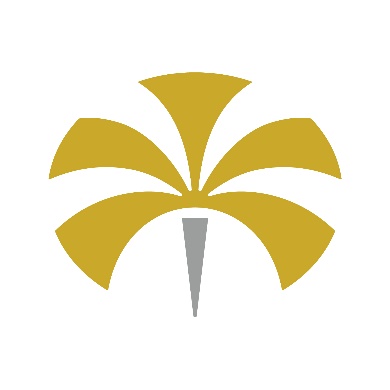 ２０２１年９月大 阪 公 立 大 学１ 活動報告書の記入、提出について ・「活動報告書」は、本学所定の様式にて志願者本人が作成してください。 ・ダウンロードした書式にパソコン等で入力し、白色・Ａ４サイズの用紙に片面印刷してください。 ・入力するフォントサイズは 11 ポイントとします。 ・【１】の「活動実績記入欄」に記入するそれぞれの実績について、活動実績を証明する資料のコピーを添付してください。 ・提出された書類は、返却しません。 〇【１】の「活動実績記入欄」については、「２ 記入上の注意」をよく読み、「３ 記入例」も参考にして記入してください。 　〇【２】の記述欄については、記載の（a）、（b）のうち、どちらか１つを選んで 1000 文字以内で記入してください。 ２ 記入上の注意・原則として高等学校等入学以降の活動、または、高等学校等入学以前からの継続した活動について、多様な学習、課外活動や学校外での主体的な取り組みのうち、自分の資質や能力を示すと考える活動について記入してください。 ・主な活動実績として記入する項目には、例えば、以下のような活動があります。 高等学校等でおこなった探求学習の内容、学校内の学習・研究発表会の内容、課題研究、ボランティア活動、海外研修・留学、各種資格・検定、学会発表、科学・技術や人文・社会科学系に関する国内外の大会（科学系オリンピック、国際言語学オリンピック、ロボットコンテスト、弁論大会、ディベート・スピーチ・プレゼンテーションの大会、ビブリオバトルなど）への参加・受賞（調査書記載のものと重複して記入しても構いません）、生徒会・委員会活動、部活動 ・【１】の「活動実績記入欄」の活動実績を証明する資料の添付については、P.２の「2.5 【１】の「添付資料」について」をよく読んでください。 【１】の「活動名称」について・活動の正式名称を記入してください。 ・複数の予選等を経て大会等に出場した場合は、最終的な大会等の名称を記入してください。 ・部・同好会等における活動の場合は、部・同好会等の名称や部長等の役職も併記してください。 ・名称が記入欄に収まらない場合は、フォントサイズを小さくしてください。 【１】の「活動時期・期間」について・活動期間・頻度、大会日程、資格取得日等を記入してください。 ・複数の予選等を経て大会等に参加した場合は、最終的な大会等の年月を記入してください。 【１】の「活動の種類」について・活動の分類については、下記を参考にして記入してください。分類例：「学習関連」「社会貢献」「留学等」「資格・検定」「大会等の実績」「その他（生徒会活動、委員会活動、クラブ活動、芸術活動、スポーツ実績等）」【１】の「活動概要」について・「活動概要」については、P.３～９の「３ 記入例」を参考に必要な情報を記入してください。必要な情報が含まれていれば、文字数が少ないことで低い評価にはなることはありません。 ・主催団体が複数あり長い場合は、１番目に記されている団体名を記入し、その後に「等」を書いても構いません。 【１】の「添付資料」について・活動実績を証明する資料は、コピーを添付してください。原本は不要です。 ・添付資料の右肩に資料番号「No.○」を記入し、【１】の添付資料記載欄に「（資料名）No.◯」と記入してください。（P.３～９の「３ 記入例」を参照ください。） ・活動実績の証明に必要な情報（活動名称、活動時期・期間、志願者の名前、及び活動概要に記入した実績）を含む資料のみ添付してください。冊子の場合は、該当ページを抜粋してコピーしてください。 ・1 つの活動実績について添付資料が 2 枚以上ある場合は、ホッチキス等でまとめてください。 ・英語の資格・検定の証明書については、以下の例を参考にしてコピーを添付してください。     ただし、TOEFL iBT の「Special Home Edition」での受験によるスコアは認めません。 【証明書の例】 GTEC CBT：“Score Report”または“OFFICIAL SCORE CERTIFICATE” 実用英語技能検定：「合格証明書」（和文） IELTS：「成績証明書」（“Test Report Form”） TEAP：「成績表」（“Official Score Report”） ※ 写真、氏名、スコアがわかるページのみで構いません。 TOEFL iBT：“Test Taker Score Report”（または“Examinee Score Report”） ※ 写真、氏名、スコアがわかるページのみで構いません。TOEIC L&R：「公式認定証」（“Official Score Certificate”） 「活動実績に関する証明書」の利用について・次のような場合に本学所定の様式（※）にて高等学校等が作成することで、活動実績の証明に利用できます。 a. 学内での委員会活動、地域のイベント、芸術活動等、活動実績を証明する資料がない場合b. 活動実績を証明する資料があっても、必要な情報（活動名称、活動時期・期間、志願者の名前、及び活動概要に記入した実績）が不足している場合c.  新型コロナウイルス感染症の影響等により、大会や発表等が中止・延期となった場合（準備のプロ               セス等を実績とする場合）・【１】の添付資料欄には「活動実績に関する証明書」と記入してください。資料番号は不要です。b の場合は、情報が不足する添付資料「（資料名）No.○」と「活動実績に関する証明書」を併記してください。 （※）「活動実績に関する証明書」の様式は、本学 WEB サイトからダウンロードしてください。  　　　　　　　　　  https://www.upc-osaka.ac.jp/new-univ/admissions/ug/exam_info/doc.html活動実績記入項目数の制限について・	所属する学校における生徒会活動、委員会活動等について実績が複数ある場合でも、１つだけ記入してください。・	外国語に関する資格・検定について同一の外国語で複数の検定試験の記載項目がある場合は、１つの枠に併記してください。また、異なる外国語の場合は、異なる活動実績として別の枠に記入してください。 ３ 記入例・活動の種類に応じて、P.４～９の各例を参照してください。 「学習関連」 学校内の学習、探求学習の内容、研究発表等 【「４活動概要」の記入項目例】 発表タイトル、主催団体名、発表会の規模（都道府県・国内・国際等、発表数、発表者数等）、予選の有無、共同研究者の有無・人数、参加形態（口頭発表、ポスター発表、紙面発表等）、学術誌等の雑誌名、査読の有無、受賞（賞の名称、レベル（最優秀賞等）、同じ賞の本数等） 「社会貢献」 ボランティア活動等 【「４活動概要」の記入項目例】 主催団体名、参加形態（個人または団体（団体内での役割））、参加者の構成（社会人、大学生、小・中・高生等）、活動の内容（運営・実施の補助、社会人と同じ扱いで企画運営を任された等） 「留学」 海外研修・留学等 【「４活動概要」の記入項目例】 主催団体、選考の有無、海外研修または留学先（正式名称は日本語表記も可）、学習・研修の内容 「資格・検定」 資格・検定等 【「１活動名称」の記入項目例】 正式名称（通称も可）、合格級等 【「２活動時期・期間」の記入項目例】 受験年月または資格認定年月 【「４活動概要」の記入項目例】 主催団体（省略も可）、スコア 「大会等の実績」 科学・技術・言語表現等に関する大会等 【「４活動概要」の記入項目例】 主催団体名、大会規模（都道府県・国内・国際等、参加校数、参加者数等）、予選・選抜の有無、参加形態（個人参加、チーム参加（チーム構成）等）、受賞（賞の名称、レベル（最優秀賞等）、同じ賞の本数等） 「その他」 所属する学校の生徒会活動、委員会活動、クラブ活動、芸術活動、スポーツ実績等 【「５添付資料」の記入項目例】活動実績に関する証明書等 １活動名称（発表、大会、資格・検定、受賞など）活動名称（発表、大会、資格・検定、受賞など）２活動時期・期間（活動期間、大会日程、資格取得日など）３活動の種類（学習関連、社会貢献、留学、資格・検定など）１○○学習○○学習２201○年○月～201○年○月３学習関連４活動概要高校○年の際に○○について興味関心があり、探求学習を行い、○○にまとめて発表を行った。グループで行い、主に○○を行った。高校○年の際に○○について興味関心があり、探求学習を行い、○○にまとめて発表を行った。グループで行い、主に○○を行った。高校○年の際に○○について興味関心があり、探求学習を行い、○○にまとめて発表を行った。グループで行い、主に○○を行った。高校○年の際に○○について興味関心があり、探求学習を行い、○○にまとめて発表を行った。グループで行い、主に○○を行った。高校○年の際に○○について興味関心があり、探求学習を行い、○○にまとめて発表を行った。グループで行い、主に○○を行った。５添付資料（資料名、資料番号）発表資料 No.○発表資料 No.○発表資料 No.○発表資料 No.○発表資料 No.○１活動名称（発表、大会、資格・検定、受賞など）活動名称（発表、大会、資格・検定、受賞など）２活動時期・期間（活動期間、大会日程、資格取得日など）３活動の種類（学習関連、社会貢献、留学、資格・検定など）１校内○○発表会校内○○発表会２201○年○月～201○年○月３学習関連４活動概要高校○年の際に、高校内の○○発表会にて○○を発表、参加者○人中○位となった。高校○年の際に、高校内の○○発表会にて○○を発表、参加者○人中○位となった。高校○年の際に、高校内の○○発表会にて○○を発表、参加者○人中○位となった。高校○年の際に、高校内の○○発表会にて○○を発表、参加者○人中○位となった。高校○年の際に、高校内の○○発表会にて○○を発表、参加者○人中○位となった。５添付資料（資料名、資料番号）発表会概要 No.○発表会概要 No.○発表会概要 No.○発表会概要 No.○発表会概要 No.○１活動名称（発表、大会、資格・検定、受賞など）活動名称（発表、大会、資格・検定、受賞など）２活動時期・期間（活動期間、大会日程、資格取得日など）３活動の種類（学習関連、社会貢献、留学、資格・検定など）１第○回○○コンテスト参加第○回○○コンテスト参加２201○年○月３学習関連４活動概要○○が主催する、○○コンテストに○○を題材にして、学校代表として参加。参加者○○チーム中、○位。○○賞を受賞○○が主催する、○○コンテストに○○を題材にして、学校代表として参加。参加者○○チーム中、○位。○○賞を受賞○○が主催する、○○コンテストに○○を題材にして、学校代表として参加。参加者○○チーム中、○位。○○賞を受賞○○が主催する、○○コンテストに○○を題材にして、学校代表として参加。参加者○○チーム中、○位。○○賞を受賞○○が主催する、○○コンテストに○○を題材にして、学校代表として参加。参加者○○チーム中、○位。○○賞を受賞５添付資料（資料名、資料番号）活動概要 No.○活動概要 No.○活動概要 No.○活動概要 No.○活動概要 No.○１活動名称（発表、大会、資格・検定、受賞など）活動名称（発表、大会、資格・検定、受賞など）２活動時期・期間（活動期間、大会日程、資格取得日など）３活動の種類（学習関連、社会貢献、留学、資格・検定など）１第○回日本○○オリンピック予選参加第○回日本○○オリンピック予選参加２201 ○年○月～201○年○月（月○回）３学習関連４活動概要○○オリンピック財団主催、 上記大会出場、 大会規模：全国○○名、結果：○○（参加者○○中○○）○○オリンピック財団主催、 上記大会出場、 大会規模：全国○○名、結果：○○（参加者○○中○○）○○オリンピック財団主催、 上記大会出場、 大会規模：全国○○名、結果：○○（参加者○○中○○）○○オリンピック財団主催、 上記大会出場、 大会規模：全国○○名、結果：○○（参加者○○中○○）○○オリンピック財団主催、 上記大会出場、 大会規模：全国○○名、結果：○○（参加者○○中○○）５添付資料（資料名、資料番号）大会概要・参加証 No.○大会概要・参加証 No.○大会概要・参加証 No.○大会概要・参加証 No.○大会概要・参加証 No.○１活動名称（発表、大会、資格・検定、受賞など）活動名称（発表、大会、資格・検定、受賞など）２活動時期・期間（活動期間、大会日程、資格取得日など）３活動の種類（学習関連、社会貢献、留学、資格・検定など）１第○回 日本○○科学賞○○ 県地方審査奨 励賞第○回 日本○○科学賞○○ 県地方審査奨 励賞２201○年○月～201○年○月３学習関連４活動概要所属学校における 「総合的な学習の時間」 において取り組んだ研究内容を、第○回日本○○科学賞○○県地方審査へ応募した。その結果、「○○（タイトル）」が書類審査（参加者○○人）により奨励賞（上位半数が受賞）となった。所属学校における 「総合的な学習の時間」 において取り組んだ研究内容を、第○回日本○○科学賞○○県地方審査へ応募した。その結果、「○○（タイトル）」が書類審査（参加者○○人）により奨励賞（上位半数が受賞）となった。所属学校における 「総合的な学習の時間」 において取り組んだ研究内容を、第○回日本○○科学賞○○県地方審査へ応募した。その結果、「○○（タイトル）」が書類審査（参加者○○人）により奨励賞（上位半数が受賞）となった。所属学校における 「総合的な学習の時間」 において取り組んだ研究内容を、第○回日本○○科学賞○○県地方審査へ応募した。その結果、「○○（タイトル）」が書類審査（参加者○○人）により奨励賞（上位半数が受賞）となった。所属学校における 「総合的な学習の時間」 において取り組んだ研究内容を、第○回日本○○科学賞○○県地方審査へ応募した。その結果、「○○（タイトル）」が書類審査（参加者○○人）により奨励賞（上位半数が受賞）となった。５添付資料（資料名、資料番号）審査会概要・表彰状 No.○審査会概要・表彰状 No.○審査会概要・表彰状 No.○審査会概要・表彰状 No.○審査会概要・表彰状 No.○１活動名称（発表、大会、資格・検定、受賞など）活動名称（発表、大会、資格・検定、受賞など）２活動時期・期間（活動期間、大会日程、資格取得日など）３活動の種類（学習関連、社会貢献、留学、資格・検定など）１○○慰問活動に参加○○慰問活動に参加２201○年○月３社会貢献４活動概要高校○年の際に○○クラブの活動の一環で年に１回、○○イベントにて、パフォーマンスを実施。パフォーマンスの構成を担当。高校○年の際に○○クラブの活動の一環で年に１回、○○イベントにて、パフォーマンスを実施。パフォーマンスの構成を担当。高校○年の際に○○クラブの活動の一環で年に１回、○○イベントにて、パフォーマンスを実施。パフォーマンスの構成を担当。高校○年の際に○○クラブの活動の一環で年に１回、○○イベントにて、パフォーマンスを実施。パフォーマンスの構成を担当。高校○年の際に○○クラブの活動の一環で年に１回、○○イベントにて、パフォーマンスを実施。パフォーマンスの構成を担当。５添付資料（資料名、資料番号）イベントパンフレット No.○、活動実績に関する証明書イベントパンフレット No.○、活動実績に関する証明書イベントパンフレット No.○、活動実績に関する証明書イベントパンフレット No.○、活動実績に関する証明書イベントパンフレット No.○、活動実績に関する証明書１活動名称（発表、大会、資格・検定、受賞など）活動名称（発表、大会、資格・検定、受賞など）２活動時期・期間（活動期間、大会日程、資格取得日など）３活動の種類（学習関連、社会貢献、留学、資格・検定など）１地域の清掃活動地域の清掃活動２201○年○月～201○年○月３社会貢献４活動概要高校○年～○年まで、月 1 回の○○活動に参加。主に○○を行った。高校○年～○年まで、月 1 回の○○活動に参加。主に○○を行った。高校○年～○年まで、月 1 回の○○活動に参加。主に○○を行った。高校○年～○年まで、月 1 回の○○活動に参加。主に○○を行った。高校○年～○年まで、月 1 回の○○活動に参加。主に○○を行った。５添付資料（資料名、資料番号）活動概要 No.○活動概要 No.○活動概要 No.○活動概要 No.○活動概要 No.○１活動名称（発表、大会、資格・検定、受賞など）活動名称（発表、大会、資格・検定、受賞など）２活動時期・期間（活動期間、大会日程、資格取得日など）３活動の種類（学習関連、社会貢献、留学、資格・検定など）１環境保全活動環境保全活動２201○年○月～201○年○月３社会貢献４活動概要○○が主催する、○○環境保全活動に参加。年間○○回、○○を行った。○○が主催する、○○環境保全活動に参加。年間○○回、○○を行った。○○が主催する、○○環境保全活動に参加。年間○○回、○○を行った。○○が主催する、○○環境保全活動に参加。年間○○回、○○を行った。○○が主催する、○○環境保全活動に参加。年間○○回、○○を行った。５添付資料（資料名、資料番号）活動概要 No.○活動概要 No.○活動概要 No.○活動概要 No.○活動概要 No.○１活動名称（発表、大会、資格・検定、受賞など）活動名称（発表、大会、資格・検定、受賞など）２活動時期・期間（活動期間、大会日程、資格取得日など）３活動の種類（学習関連、社会貢献、留学、資格・検定など）１○○ボランティア活動○○ボランティア活動２201 ○年○月～201○年○月（月２～３回）３社会貢献４活動概要地域の活動で○○が主催する、小学生などに○○を教えるボランティア活動に参加した。年間継続的に行った。地域の活動で○○が主催する、小学生などに○○を教えるボランティア活動に参加した。年間継続的に行った。地域の活動で○○が主催する、小学生などに○○を教えるボランティア活動に参加した。年間継続的に行った。地域の活動で○○が主催する、小学生などに○○を教えるボランティア活動に参加した。年間継続的に行った。地域の活動で○○が主催する、小学生などに○○を教えるボランティア活動に参加した。年間継続的に行った。５添付資料（資料名、資料番号）活動報告 No.○活動報告 No.○活動報告 No.○活動報告 No.○活動報告 No.○１活動名称（発表、大会、資格・検定、受賞など）活動名称（発表、大会、資格・検定、受賞など）２活動時期・期間（活動期間、大会日程、資格取得日など）３活動の種類（学習関連、社会貢献、留学、資格・検定など）１被災地復旧支援活動被災地復旧支援活動２201○年○月～201○年○月３社会貢献４活動概要○○団体が行った、被災地復興支援活動に応募し、現地でボランティア活動を行った。○で○○の活動を○日間実施○○団体が行った、被災地復興支援活動に応募し、現地でボランティア活動を行った。○で○○の活動を○日間実施○○団体が行った、被災地復興支援活動に応募し、現地でボランティア活動を行った。○で○○の活動を○日間実施○○団体が行った、被災地復興支援活動に応募し、現地でボランティア活動を行った。○で○○の活動を○日間実施○○団体が行った、被災地復興支援活動に応募し、現地でボランティア活動を行った。○で○○の活動を○日間実施５添付資料（資料名、資料番号）ボランティア参加証 No.○ボランティア参加証 No.○ボランティア参加証 No.○ボランティア参加証 No.○ボランティア参加証 No.○１活動名称（発表、大会、資格・検定、受賞など）活動名称（発表、大会、資格・検定、受賞など）２活動時期・期間（活動期間、大会日程、資格取得日など）３活動の種類（学習関連、社会貢献、留学、資格・検定など）１○○語学留学○○語学留学２201○年○月～201○年○月３留学４活動概要○○が主催する、○○留学事業へ応募し、選考に合格し参加した。高校○年の際に○○ に○ヶ月留学し○○を学んだ。滞在期間中に○○の活動を行った。○○が主催する、○○留学事業へ応募し、選考に合格し参加した。高校○年の際に○○ に○ヶ月留学し○○を学んだ。滞在期間中に○○の活動を行った。○○が主催する、○○留学事業へ応募し、選考に合格し参加した。高校○年の際に○○ に○ヶ月留学し○○を学んだ。滞在期間中に○○の活動を行った。○○が主催する、○○留学事業へ応募し、選考に合格し参加した。高校○年の際に○○ に○ヶ月留学し○○を学んだ。滞在期間中に○○の活動を行った。○○が主催する、○○留学事業へ応募し、選考に合格し参加した。高校○年の際に○○ に○ヶ月留学し○○を学んだ。滞在期間中に○○の活動を行った。５添付資料（資料名、資料番号）事業概要パンフレット・参加報告書 No.○事業概要パンフレット・参加報告書 No.○事業概要パンフレット・参加報告書 No.○事業概要パンフレット・参加報告書 No.○事業概要パンフレット・参加報告書 No.○１活動名称（発表、大会、資格・検定、受賞など）活動名称（発表、大会、資格・検定、受賞など）２活動時期・期間（活動期間、大会日程、資格取得日など）３活動の種類（学習関連、社会貢献、留学、資格・検定など）１○○へホームステイ○○へホームステイ２201○年○月～201○年○月３留学４活動概要○○が主催する、○○ホームステイ事業へ応募し参加した（選考無し）。高校○年の際に○○に○ヶ月間滞在し、○○を学んだ。滞在期間中に○○の活動を行った。○○が主催する、○○ホームステイ事業へ応募し参加した（選考無し）。高校○年の際に○○に○ヶ月間滞在し、○○を学んだ。滞在期間中に○○の活動を行った。○○が主催する、○○ホームステイ事業へ応募し参加した（選考無し）。高校○年の際に○○に○ヶ月間滞在し、○○を学んだ。滞在期間中に○○の活動を行った。○○が主催する、○○ホームステイ事業へ応募し参加した（選考無し）。高校○年の際に○○に○ヶ月間滞在し、○○を学んだ。滞在期間中に○○の活動を行った。○○が主催する、○○ホームステイ事業へ応募し参加した（選考無し）。高校○年の際に○○に○ヶ月間滞在し、○○を学んだ。滞在期間中に○○の活動を行った。５添付資料（資料名、資料番号）活動概要 No.○活動概要 No.○活動概要 No.○活動概要 No.○活動概要 No.○１活動名称（発表、大会、資格・検定、受賞など）活動名称（発表、大会、資格・検定、受賞など）２活動時期・期間（活動期間、大会日程、資格取得日など）３活動の種類（学習関連、社会貢献、留学、資格・検定など）１○○市姉妹都市交流事業○○市姉妹都市交流事業２201○年○月～201○年○月３留学４活動概要○○市が主催する、姉妹都市交流事業に参加。現地（○○国○○市）へ赴き、○○活動により文化交流を行った。○○市が主催する、姉妹都市交流事業に参加。現地（○○国○○市）へ赴き、○○活動により文化交流を行った。○○市が主催する、姉妹都市交流事業に参加。現地（○○国○○市）へ赴き、○○活動により文化交流を行った。○○市が主催する、姉妹都市交流事業に参加。現地（○○国○○市）へ赴き、○○活動により文化交流を行った。○○市が主催する、姉妹都市交流事業に参加。現地（○○国○○市）へ赴き、○○活動により文化交流を行った。５添付資料（資料名、資料番号）活動概要・事業報告資料 No.○活動概要・事業報告資料 No.○活動概要・事業報告資料 No.○活動概要・事業報告資料 No.○活動概要・事業報告資料 No.○１活動名称（発表、大会、資格・検定、受賞など）活動名称（発表、大会、資格・検定、受賞など）２活動時期・期間（活動期間、大会日程、資格取得日など）３活動の種類（学習関連、社会貢献、留学、資格・検定など）１実用英語技能検定 ○級合格実用英語技能検定 ○級合格２201○年○月３資格・検定４活動概要高校○年次に、○○主催の英語実用英語技能検定○級に合格（スコア）高校○年次に、○○主催の英語実用英語技能検定○級に合格（スコア）高校○年次に、○○主催の英語実用英語技能検定○級に合格（スコア）高校○年次に、○○主催の英語実用英語技能検定○級に合格（スコア）高校○年次に、○○主催の英語実用英語技能検定○級に合格（スコア）５添付資料（資料名、資料番号）合格証明書 No.○合格証明書 No.○合格証明書 No.○合格証明書 No.○合格証明書 No.○１活動名称（発表、大会、資格・検定、受賞など）活動名称（発表、大会、資格・検定、受賞など）２活動時期・期間（活動期間、大会日程、資格取得日など）３活動の種類（学習関連、社会貢献、留学、資格・検定など）１GTEC CBT/TOEFL iBT 受験GTEC CBT/TOEFL iBT 受験２201○年○月３資格・検定４活動概要GTEC CBT トータルスコア：○○○○ /TOEFL iBT トータルスコア：○○GTEC CBT トータルスコア：○○○○ /TOEFL iBT トータルスコア：○○GTEC CBT トータルスコア：○○○○ /TOEFL iBT トータルスコア：○○GTEC CBT トータルスコア：○○○○ /TOEFL iBT トータルスコア：○○GTEC CBT トータルスコア：○○○○ /TOEFL iBT トータルスコア：○○５添付資料（資料名、資料番号）スコア証明書 No.○スコア証明書 No.○スコア証明書 No.○スコア証明書 No.○スコア証明書 No.○１活動名称（発表、大会、資格・検定、受賞など）活動名称（発表、大会、資格・検定、受賞など）２活動時期・期間（活動期間、大会日程、資格取得日など）３活動の種類（学習関連、社会貢献、留学、資格・検定など）１インターナショナル バカロレア ディプロマ プログラム修了資格取得インターナショナル バカロレア ディプロマ プログラム修了資格取得２201○年○月３資格・検定４活動概要国際バカロレア機構が実施する、上記資格を取得。 ○○点満点中○○点。国際バカロレア機構が実施する、上記資格を取得。 ○○点満点中○○点。国際バカロレア機構が実施する、上記資格を取得。 ○○点満点中○○点。国際バカロレア機構が実施する、上記資格を取得。 ○○点満点中○○点。国際バカロレア機構が実施する、上記資格を取得。 ○○点満点中○○点。５添付資料（資料名、資料番号）資格証明書・成績証明書 No.○資格証明書・成績証明書 No.○資格証明書・成績証明書 No.○資格証明書・成績証明書 No.○資格証明書・成績証明書 No.○１活動名称（発表、大会、資格・検定、受賞など）活動名称（発表、大会、資格・検定、受賞など）２活動時期・期間（活動期間、大会日程、資格取得日など）３活動の種類（学習関連、社会貢献、留学、資格・検定など）１実用数学○○検定 ２級合格実用数学○○検定 ２級合格２201○年○月３資格・検定４活動概要実用数学○○検定 ２級合格実用数学○○検定 ２級合格実用数学○○検定 ２級合格実用数学○○検定 ２級合格実用数学○○検定 ２級合格５添付資料（資料名、資料番号）合格証明書 No.○合格証明書 No.○合格証明書 No.○合格証明書 No.○合格証明書 No.○１活動名称（発表、大会、資格・検定、受賞など）活動名称（発表、大会、資格・検定、受賞など）２活動時期・期間（活動期間、大会日程、資格取得日など）３活動の種類（学習関連、社会貢献、留学、資格・検定など）１簿記○○検定試験○級合格簿記○○検定試験○級合格２201○年○月３資格・検定４活動概要○○主催、 第○回上記検定の○級合格○○主催、 第○回上記検定の○級合格○○主催、 第○回上記検定の○級合格○○主催、 第○回上記検定の○級合格○○主催、 第○回上記検定の○級合格５添付資料（資料名、資料番号）合格証明書 No.○合格証明書 No.○合格証明書 No.○合格証明書 No.○合格証明書 No.○１活動名称（発表、大会、資格・検定、受賞など）活動名称（発表、大会、資格・検定、受賞など）２活動時期・期間（活動期間、大会日程、資格取得日など）３活動の種類（学習関連、社会貢献、留学、資格・検定など）１○○甲子園○○○○甲子園○○２201○年○月３大会等の実績４活動概要所属学校における、学校代表を決める予選会（７チーム参加）で１位になり、学校代表として、○○県教育委員会主催の上記大会（17 チーム、102 名参加）に出場。５位で入賞したが、県代表（１チーム）には選ばれなかった。所属学校における、学校代表を決める予選会（７チーム参加）で１位になり、学校代表として、○○県教育委員会主催の上記大会（17 チーム、102 名参加）に出場。５位で入賞したが、県代表（１チーム）には選ばれなかった。所属学校における、学校代表を決める予選会（７チーム参加）で１位になり、学校代表として、○○県教育委員会主催の上記大会（17 チーム、102 名参加）に出場。５位で入賞したが、県代表（１チーム）には選ばれなかった。所属学校における、学校代表を決める予選会（７チーム参加）で１位になり、学校代表として、○○県教育委員会主催の上記大会（17 チーム、102 名参加）に出場。５位で入賞したが、県代表（１チーム）には選ばれなかった。所属学校における、学校代表を決める予選会（７チーム参加）で１位になり、学校代表として、○○県教育委員会主催の上記大会（17 チーム、102 名参加）に出場。５位で入賞したが、県代表（１チーム）には選ばれなかった。５添付資料（資料名、資料番号）大会概要・参加証明書 No.○大会概要・参加証明書 No.○大会概要・参加証明書 No.○大会概要・参加証明書 No.○大会概要・参加証明書 No.○１活動名称（発表、大会、資格・検定、受賞など）活動名称（発表、大会、資格・検定、受賞など）２活動時期・期間（活動期間、大会日程、資格取得日など）３活動の種類（学習関連、社会貢献、留学、資格・検定など）１第○回○○ロボットコンテスト高等学校部門○位入賞、○○賞受賞第○回○○ロボットコンテスト高等学校部門○位入賞、○○賞受賞２201○年○月３大会等の実績４活動概要所属学校の○○部内で○名のチームをつくり、○○○○財団主催の○○県内の上記大会の高校生部門（12 校 25 チーム）に参加し、○位入賞、ア奨励賞（３チーム）を受賞した。所属学校の○○部内で○名のチームをつくり、○○○○財団主催の○○県内の上記大会の高校生部門（12 校 25 チーム）に参加し、○位入賞、ア奨励賞（３チーム）を受賞した。所属学校の○○部内で○名のチームをつくり、○○○○財団主催の○○県内の上記大会の高校生部門（12 校 25 チーム）に参加し、○位入賞、ア奨励賞（３チーム）を受賞した。所属学校の○○部内で○名のチームをつくり、○○○○財団主催の○○県内の上記大会の高校生部門（12 校 25 チーム）に参加し、○位入賞、ア奨励賞（３チーム）を受賞した。所属学校の○○部内で○名のチームをつくり、○○○○財団主催の○○県内の上記大会の高校生部門（12 校 25 チーム）に参加し、○位入賞、ア奨励賞（３チーム）を受賞した。５添付資料（資料名、資料番号）大会概要・参加高校一覧・メンバー表 No.○大会概要・参加高校一覧・メンバー表 No.○大会概要・参加高校一覧・メンバー表 No.○大会概要・参加高校一覧・メンバー表 No.○大会概要・参加高校一覧・メンバー表 No.○１活動名称（発表、大会、資格・検定、受賞など）活動名称（発表、大会、資格・検定、受賞など）２活動時期・期間（活動期間、大会日程、資格取得日など）３活動の種類（学習関連、社会貢献、留学、資格・検定など）１第○回全国高等学校パソコンコンクール○○甲子園プログラミング部門出場第○回全国高等学校パソコンコンクール○○甲子園プログラミング部門出場２201○年○月３大会等の実績４活動概要○○大学主催、所属高校の友人と 2 人で上記大会の予選に応募（全○本）、本戦 30 本に選出、上位大会（○○）出場資格は得られなかった。○○大学主催、所属高校の友人と 2 人で上記大会の予選に応募（全○本）、本戦 30 本に選出、上位大会（○○）出場資格は得られなかった。○○大学主催、所属高校の友人と 2 人で上記大会の予選に応募（全○本）、本戦 30 本に選出、上位大会（○○）出場資格は得られなかった。○○大学主催、所属高校の友人と 2 人で上記大会の予選に応募（全○本）、本戦 30 本に選出、上位大会（○○）出場資格は得られなかった。○○大学主催、所属高校の友人と 2 人で上記大会の予選に応募（全○本）、本戦 30 本に選出、上位大会（○○）出場資格は得られなかった。５添付資料（資料名、資料番号）大会概要・参加証 No.○大会概要・参加証 No.○大会概要・参加証 No.○大会概要・参加証 No.○大会概要・参加証 No.○１活動名称（発表、大会、資格・検定、受賞など）活動名称（発表、大会、資格・検定、受賞など）２活動時期・期間（活動期間、大会日程、資格取得日など）３活動の種類（学習関連、社会貢献、留学、資格・検定など）１第○回○○英語スピーチコンテスト（○位）/英語研究会第○回○○英語スピーチコンテスト（○位）/英語研究会２201○年○月～201○年○月３大会等の実績４活動概要主催：○○へ個人で参加。予選：有、第一次予選出場者 （○○名） の内、上位○名が上記大会に出場、上位大会：無、第○位に入賞した。スピーチ内容：○○○○○○○主催：○○へ個人で参加。予選：有、第一次予選出場者 （○○名） の内、上位○名が上記大会に出場、上位大会：無、第○位に入賞した。スピーチ内容：○○○○○○○主催：○○へ個人で参加。予選：有、第一次予選出場者 （○○名） の内、上位○名が上記大会に出場、上位大会：無、第○位に入賞した。スピーチ内容：○○○○○○○主催：○○へ個人で参加。予選：有、第一次予選出場者 （○○名） の内、上位○名が上記大会に出場、上位大会：無、第○位に入賞した。スピーチ内容：○○○○○○○主催：○○へ個人で参加。予選：有、第一次予選出場者 （○○名） の内、上位○名が上記大会に出場、上位大会：無、第○位に入賞した。スピーチ内容：○○○○○○○５添付資料（資料名、資料番号）大会概要・表彰状 No.○大会概要・表彰状 No.○大会概要・表彰状 No.○大会概要・表彰状 No.○大会概要・表彰状 No.○１活動名称（発表、大会、資格・検定、受賞など）活動名称（発表、大会、資格・検定、受賞など）２活動時期・期間（活動期間、大会日程、資格取得日など）３活動の種類（学習関連、社会貢献、留学、資格・検定など）１生徒会（執行部○○担当など）生徒会（執行部○○担当など）２201○年○月～201○年○月３その他４活動概要高校○年の際に生徒会（執行部○○担当など）を 1 年間務めた。主に○○を行った。高校○年の際に生徒会（執行部○○担当など）を 1 年間務めた。主に○○を行った。高校○年の際に生徒会（執行部○○担当など）を 1 年間務めた。主に○○を行った。高校○年の際に生徒会（執行部○○担当など）を 1 年間務めた。主に○○を行った。高校○年の際に生徒会（執行部○○担当など）を 1 年間務めた。主に○○を行った。５添付資料（資料名、資料番号）活動実績に関する証明書活動実績に関する証明書活動実績に関する証明書活動実績に関する証明書活動実績に関する証明書１活動名称（発表、大会、資格・検定、受賞など）活動名称（発表、大会、資格・検定、受賞など）２活動時期・期間（活動期間、大会日程、資格取得日など）３活動の種類（学習関連、社会貢献、留学、資格・検定など）１○○委員会（委員長など）○○委員会（委員長など）２201○年○月～201○年○月３その他４活動概要高校○年の際に○○委員会（委員長など）を 1 年間務めた。主に○○を行った。高校○年の際に○○委員会（委員長など）を 1 年間務めた。主に○○を行った。高校○年の際に○○委員会（委員長など）を 1 年間務めた。主に○○を行った。高校○年の際に○○委員会（委員長など）を 1 年間務めた。主に○○を行った。高校○年の際に○○委員会（委員長など）を 1 年間務めた。主に○○を行った。５添付資料（資料名、資料番号）活動実績に関する証明書活動実績に関する証明書活動実績に関する証明書活動実績に関する証明書活動実績に関する証明書１活動名称（発表、大会、資格・検定、受賞など）活動名称（発表、大会、資格・検定、受賞など）２活動時期・期間（活動期間、大会日程、資格取得日など）３活動の種類（学習関連、社会貢献、留学、資格・検定など）１○○実行委員会（委員長など）○○実行委員会（委員長など）２201○年○月～201○年○月３その他４活動概要高校○年の際に、○○実行委員会（委員長など）を 1 年間務めた。主に○○を行った。高校○年の際に、○○実行委員会（委員長など）を 1 年間務めた。主に○○を行った。高校○年の際に、○○実行委員会（委員長など）を 1 年間務めた。主に○○を行った。高校○年の際に、○○実行委員会（委員長など）を 1 年間務めた。主に○○を行った。高校○年の際に、○○実行委員会（委員長など）を 1 年間務めた。主に○○を行った。５添付資料（資料名、資料番号）活動実績に関する証明書活動実績に関する証明書活動実績に関する証明書活動実績に関する証明書活動実績に関する証明書１活動名称（発表、大会、資格・検定、受賞など）活動名称（発表、大会、資格・検定、受賞など）２活動時期・期間（活動期間、大会日程、資格取得日など）３活動の種類（学習関連、社会貢献、留学、資格・検定など）１○○クラブ○○クラブ２201○年○月～201○年○月３その他４活動概要高校にて○○クラブに○年間所属。○年次に主将を務め○○大会に参加高校にて○○クラブに○年間所属。○年次に主将を務め○○大会に参加高校にて○○クラブに○年間所属。○年次に主将を務め○○大会に参加高校にて○○クラブに○年間所属。○年次に主将を務め○○大会に参加高校にて○○クラブに○年間所属。○年次に主将を務め○○大会に参加５添付資料（資料名、資料番号）大会概要 No.○、活動実績に関する証明書大会概要 No.○、活動実績に関する証明書大会概要 No.○、活動実績に関する証明書大会概要 No.○、活動実績に関する証明書大会概要 No.○、活動実績に関する証明書１活動名称（発表、大会、資格・検定、受賞など）活動名称（発表、大会、資格・検定、受賞など）２活動時期・期間（活動期間、大会日程、資格取得日など）３活動の種類（学習関連、社会貢献、留学、資格・検定など）１○○コンクールに参加○○コンクールに参加２201○年○月３その他４活動概要○○クラブにて○○コンクールに参加。○○賞を受賞。○○クラブにて○○コンクールに参加。○○賞を受賞。○○クラブにて○○コンクールに参加。○○賞を受賞。○○クラブにて○○コンクールに参加。○○賞を受賞。○○クラブにて○○コンクールに参加。○○賞を受賞。５添付資料（資料名、資料番号）コンクール次第 No.○、活動実績に関する証明書コンクール次第 No.○、活動実績に関する証明書コンクール次第 No.○、活動実績に関する証明書コンクール次第 No.○、活動実績に関する証明書コンクール次第 No.○、活動実績に関する証明書